Класс: 6Тема: “Обед для всей семьи”Тип урока: урок закрепления знаний и развития навыков.Цель: учащиеся должны уметь описывать процесс готовки обеда для всей семьи.Задачи:образовательная: обеспечить в ходе урока закрепление лексического языкового материала по теме „Gesunde Lebensweise“; развивающая: создать условия для развития творческих способностей учащихся: учить оформлять содержание высказывания логически точно, подбирать к содержанию правильные языковые и изобразительные средства.воспитательная: способствовать воспитанию у учащихся интереса к немецкому языку; содействовать формированию понимания важности помощи родителям по дому;Оборудование:  Будько А.Ф. Немецкий язык. 6 кл. / А.  Ф. Будько, И. Ю. Урбанович. Минск: Выш. шк., 2020; наглядный и раздаточный материал; мультиборд; презентация PowerPoint.Ход урокаЦелепологание +Рефлексия Метод незаконченных предложений Узнал…      Усвоил…                          Надо повторить…. Liebe Enkelkinder,am Freitag, 18. Februar mache ich einen Besuch bei euch. Ich hoffe auf ein herzliches Willkommen und leckeres Essen,mit freundlichen Grüßen,eure Oma VeraDIE GURKENSALATDAS KARTOFFELPÜREEDIE FRIKADELLE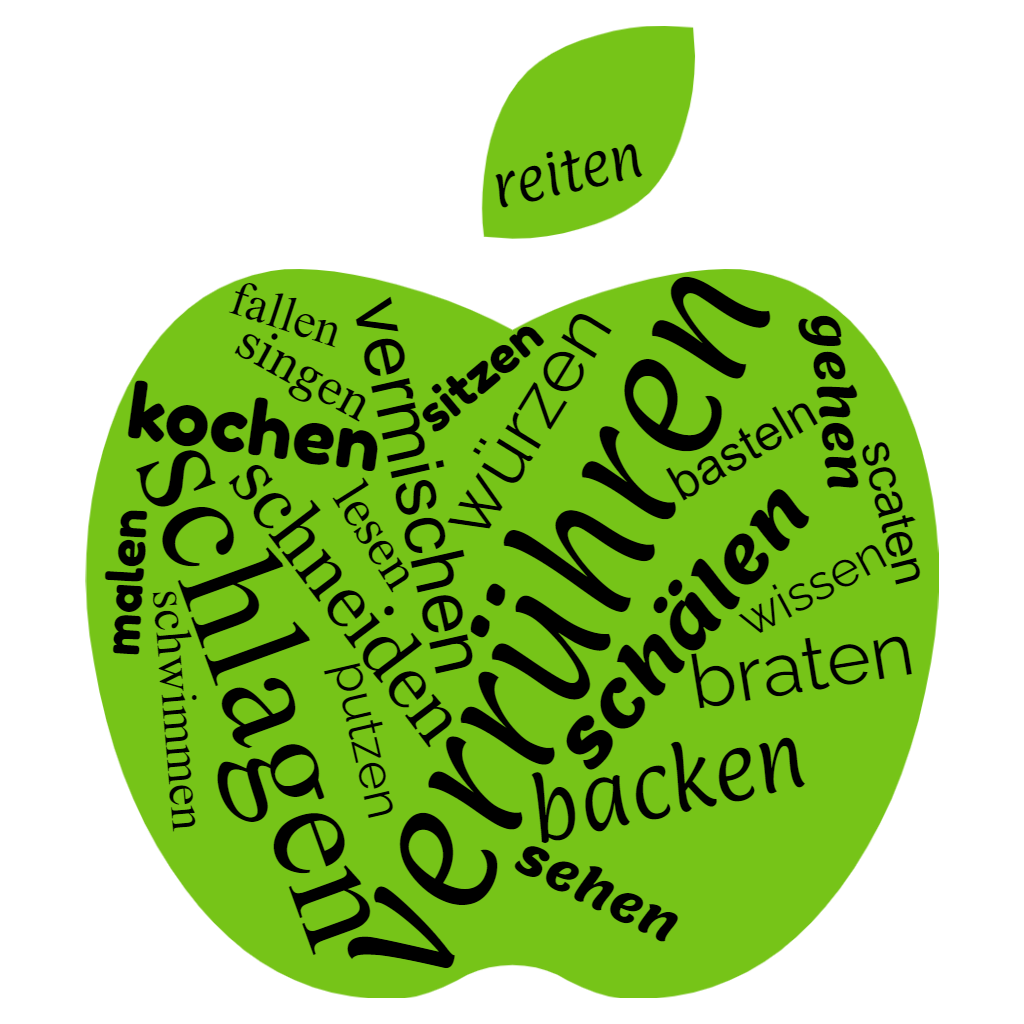 Этап урока и его продолжительностьЗадачи учителя на каждом этапе урокаДеятельность учителя по организации речевого взаимодействияДеятельность учащихсяОборудование и дидактические материалыI. Начало урока. 1.Приветствие учителя (2 мин.) Создать атмосферу иноязычного общения Наладить взаимодействие с учащимисяПриветствует учеников- Guten Tag! Setzt euch! Ich bin froh, euch alle zu sehen und zu begrüßen. Приветстувуют учителя. Отвечают на заданные вопросы, настраиваются на активную деятельность.2.Организационно-мотивационный момент (2 мин)Психологически подготовить учащихся к занятиюДает установку на формирование мотивационной готовности к уроку: - Aber zuerst sagt mir bitte: Seid ihr gut gelaunt? Wie geht es euch heute? Wer fehlt heute? Wie ist das Wetter heute?Отвечают на заданные вопросы Mir geht es… Heute fehlt… Das Wetter ist..Дата на доске 18. Februar 20223. Целеполагание (1 мин.)Ознакомить учащихся с целями и задачами урокаСообщает тему и задачи урока. Дает установку на работу на уроке.- Kinder, heute haben wir ein Telegramm von der Oma bekommen! Wollen wir es alle zusammen lesen! Wer möchte? Was werden wir in der Stunde machen? Richtig! Wir werden leckeres Essen für unsere Oma kochen und schön den Tisch decken.Слушают учителя, формулируют цель урока.4. Речевая зарядка (2 мин)Настроить артикуляционную базу языка детей.Предлагает учащимся послушать и исполнить песенку „Backe, backe Kuchen“- Jetzt wollen wir das Lied singen!Backe, backe Kuchen, der Bäcker hat gerufen. Wer will guten Kuchen backen, der muss haben sieben Sachen: Eier und Schmalz, Zucker und Salz, Milch und Mehl, Safran macht den Kuchen gehl! Schieb, schieb in ’n Ofen ‘nein.Учащиеся вместе с учителем исполняют песню.II. Основная часть урока 1. Активизация лексических навыков (2 мин)Совершенствовать лексические навыкиПредлагает учащимся собрать и назвать блюда белорусской кухни.- Kinder, aber welche Gerichte werden wir für unsere Oma heute kochen? Ihr habt verschiedene Buchstaben bekommen. Wie heißen die belarussischen Gerichte? Ratet mal!1) die Gurkensalat2) das Kartoffelpüree3) die Frikadelle- Ausgezeichnet! Ihr habt Recht! Wollen wir die folgenden Gerichte kochen!Учащиеся собирают из букв названия блюд и называют их.Совершенствование лексических навыков.(4 мин)Совершенствовать лексические навыкиНа доске находятся изоражения продуктов и их перевод в различной последовательности. Предлагает учащимся соотнести названия продуктов с переводом.- Wir haben Gerichte gewählt. Aber was brauchen wir zum Kochen? Die Antwort findet ihr in der folgenden Aufgabe! Schaut an die Tafel an! Jetzt musst ihr die Bilder mit den Wörter verbinden. Wie heißen diese Produkte?Соотносят изображения ингридиентов с его переводом.Развитие навыков письма.(8 мин)Развивать навыки письма.Работа с облаком слов. В облаке слов находят и выписывают только те глаголы, которые описывают процесс готовки.- Kinder, was kann man mit den Produkten machen? Welche deutschen Kochverben, kennt ihr? Schaut die Wolke an. Schreibt bitte sie in eure Hefte.kochenverrühren /schlagenvermischen schneiden würzen putzenschälen braten backenУчащиеся выписывают необходимые слова в тетрадь и произносят их.Физкульминутка (2 мин)Восстановить работоспособность учащихся на урокеДает установку на выполнение физических упражнений: - Steht auf! Jetzt machen wir die Turnpause!Выполняют физические упражненияСовершенствование рече-мыслительной деятельности.(6 мин)Совершенствовать навыки рече-мыслительной деятельности. Предлагает учащимся прослушать текст и ответить на вопрос “Когда повар не может готовить?”- Wir haben alles für Kochen! Aber manchmal gibt es Situationen, in denen der Koch nicht kochen kann. Hört ein Gedicht aufmerksam zu und beantwortet die Frage: Wann kann der Koch nicht kochen? ...Der Koch kann nicht kochen, wenn …Wenn im Herd kein Feuer,im Korb keine Eier,kein Fleisch, kein Gemüs’,keine Kartoffeln, kein Grieß,kein Mehl auf dem Brett,kein Salz und kein Fett,keine Gurke und keine Pilze,kein Schinken, keine Sьlze,kein Pfeffer, kein Dill,kein Lamm auf dem Grill,keine Butter in der Pfanne,keine Milch in der Kanneund der Topf ist zerbrochen,kann der Koch nichts kochen.Der Koch kann nicht kochen, wenn er kein Rezept hat.Слушают текст, отвечают на вопрос.Систематизация умений и навыков по теме.(4 мин)Систематизировать умения и навыки.Работа с лексикой: какое слово выпадает из логического ряда?Получают карточки с различными ингридентами, где находят четвертое лишнее и аргументируют свой выбор.- Ihr habt Recht! Das Rezept finden wir heraus, wenn wir ein Rätsel lösen! Was passt nicht und warum? Aus diesen Produkten besteht das Gericht.  Quark – Milch – Butter – Mehl (Milchprodukte)Ei – Salz – Essig – Dill (Gewürze)Apfel – Pfeffer – Kohl – Kartoffel (Gemüse)Tee – Kakao – Milch – Zucker (Getränke)Учащиеся выбирают четвертое лишнее и аргументируют свой выбор.Развитие навыков чтения.(1 мин)Развивать навыки чтения.Предлагает учащимся рецепт, который необходимо прочесть и по его образцу описать процесс готовки предложенных блюд.- Gut gemacht! Wollen wir das Rezept lesen! Danach müsst ihr die folgenden Rezepte beschreiben. Учащиеся читают и по образцу описывают рецепт блюда, которое получили.Развитие навыков устной речи.(5 мин)Развивать навыки устной речи.Предлагает учащимся рассказать рецепты блюд.- Und jetzt müsst ihr über eure Gerichte erzählen. Учащиеся по очереди рассказывают рецепты блюд.III.Заключительная часть урока 1.Подведение итогов урока(2 мин.)Подвести итоги урокаПодводит итоги урока. - Gut gearbeitet! Wie meint ihr, gefällt der Oma unseren Tisch? Was könnt ihr jetzt? Was wisst ihr?Слушают учителя, отвечают на вопросы.2.Рефлексия учебной деятельности (2 мин)Развить рефлексивные умения учащихсяПредлагает оценить урок: на доске находится пирог, на котором отсутствуют яблоки. Учащимся предлагается 3 цвета яблок: красный, зеленый и желтый. Если урок был хорошим, то учащиеся приклеивают зеленое яблоко, если урок прошел так себе, то желтое, а если урок не понравился – красное.- Heute habt ihr gut gearbeitet. Unsere Stunde war sehr interessant. Wir haben auch einen Apfelkuchen gebacken. Aber wir haben keine Äpfel drin. Ihr habt sie auf euren Schreibtischen. Es gibt 3 Äpfel: grün, gelb und rot. Wenn ihr unsere Stunde interessant findet, klebt den roten, wenn es 50-50 war, klebt den gelben Apfel.Учащиеся клеят яблоки на пирог3. Выставление и комментирование отметок (2 мин)Оценить и прокомментировать работу учащихся на уроке;Выставляет и комментирует отметки - Wir haben heute gut gearbeitet. Am Anfang der Stunde habt ihr eine Liste für Selbstkontrolle bekommen. Welche Noten habt ihr bekommen? Слушают отметки и комментарии и учителя4. .Предъявление и объяснение домашнего задания (2 мин)Обеспечить понимание учащимися д\зПредъявляет и объясняет домашнее задание.- Zu Hause müsst ihr Lieblingsgericht beschreiben.Записывают задание на домЗадание на доске.Узнаю     Научусь   Смогу выполнитьглаголы для описания процесса готовкиописывать процесс готовкипредложенные задания и упражненияListe für SelbstkontrolleListe für SelbstkontrolleListe für SelbstkontrolleSchülerLehrerSchreibenLesenHörenSprechen